ДОГОВОР № об оказании услуг по военизированной охране объектовп. Мамакан                                                                                                                           «___»________2019г.______________________________________, именуемое в дальнейшем «Исполнитель», в лице _____________________________________________, действующего на основании ____________________________________, и Акционерное общество «Мамаканская ГЭС» (АО «МГЭС»), именуемое в дальнейшем «Заказчик», в лице директора Гришака Дмитрия Витальевича, действующего на основании Устава, с другой стороны, именуемые вместе «Стороны», заключили настоящий договор о нижеследующем:1. ПРЕДМЕТ ДОГОВОРА1.1. По настоящему договору Исполнитель обязуется оказать услуги по военизированной охране имущества Заказчика, для чего Заказчик передаёт, а Исполнитель принимает под вооружённую круглосуточную непрерывную охрану на весь срок действия настоящего договора объекты: Объект топливно-энергетического комплекса – Мамаканская ГЭС по адресу: Российская Федерация, Бодайбинский район, п. Мамакан, ул. Гидростроителей, 2       Охраняемые объекты перечислены в Приложении № 1 к настоящему договору (далее Объект), схематичное расположение объектов отражено в Приложении № 2 к настоящему Договору;1.2. Под военизированной охраной подразумевается предупреждение и пресечение любых противоправных действий на охраняемом объекте, направленных на нарушение установленных Заказчиком пропускного и внутриобъектового режимов и/или незаконное завладение имуществом и материальными ценностями Заказчика;1.3. Непосредственно услуга военизированной охраны оказывается ______________________________________________________________________________________________________________________(наименование структурного подразделения исполнителя) 2. ОБЩИЕ ПОЛОЖЕНИЯ2.1. Оказание услуг по охране объекта осуществляется в зоне дислокации постов в порядке, определенном Соглашением Сторон об установлении режима охраны (Приложение № 3 к настоящему Договору). Стороны при этом руководствуются Инструкцией о пропускном и внутриобъектового режимах, утвержденной Заказчиком.Дислокация постов разрабатывается Заказчиком совместно с Исполнителем в соответствии с потребностями Заказчика, существующими у Исполнителя нормативами и утверждается Заказчиком. Стороны при этом руководствуются требованиями действующего законодательства, Актами по обследованию организации охраны и защиты объекта, Инструкцией о пропускном и внутриобъектовом режимах АО «МГЭС», Правилами трудового распорядка; 2.2. Осуществление пропускного и внутриобъектового режимов на объекте производится Исполнителем на основании и в соответствии с Инструкцией о пропускном и внутриобъектовом режиме, утверждённой Заказчиком; 2.3. Объект, передаваемый под охрану, должен соответствовать следующим требованиям: а) подступы к охраняемому объекту должны быть доступны наблюдению работников Исполнителя круглосуточно;б) стены, крыши, потолки, чердачные окна, люки и двери помещений, в которых хранятся товарно-материальные ценности, должны быть в исправном состоянии; в) Объект должен быть оборудован инженерно-техническими средствами охраны (далее по тексту - ИТСО), средствами пожаротушения, находящимися в исправном состоянии, содержащимися за счет средств и силами Заказчика; г) на объекте Заказчик обязан обеспечить свободный доступ работников Исполнителя к установленным приборам охранно-пожарной сигнализации и средствам пожаротушения; д) обход территории объекта работники охраны должны совершать по разработанному маршруту, соблюдая меры личной безопасности. Маршрут должен проходить по участкам территории, свободным от захламлённости и т.п.; 2.4. ИТСО принадлежат Заказчику. Работы по строительству, ремонту инженерных сооружений, усилению антитеррористической защищённости объекта, внедрению (оборудованию), модернизации и обслуживанию ИТСО производится за счёт средств и сил Заказчика;2.5. Стороны не реже одного раза в год проводят комиссионное обследование инженерно-технической укреплённости объекта, средств охраны и связи, в том числе охранной и пожарной сигнализации, видеонаблюдения и системы контроля управления доступом (далее - СКУД), о чем составляется Акт обследования с указанием сроков устранения Заказчиком выявленных недостатков. При проведении капитального ремонта, установке новых систем сигнализации, изменении размещения режимных подразделений, мест хранения материальных ценностей и других объектов Заказчика проводятся внеплановые обследования; 2.6. Изменение объема оказываемых для Исполнителя услуг оформляется путём подписания Сторонами дополнительного соглашения к действующему Договору, при этом согласовывается новая стоимость услуг по договору. В случае если это повлечет сокращение численности работников охраны, Заказчик уведомляет исполнителя за 2 (два) месяца до планируемого срока внесения соответствующих изменений в Договор и до этого срока производит оплату в прежнем объёме по договору;2.7. Стороны обязуются не наносить своими действиями ущерб друг другу, не разглашать коммерческие и иные сведения служебного характера каждой из сторон, ставшие им известными в ходе исполнения настоящего Договора.3. ОБЯЗАННОСТИ ИСПОЛНИТЕЛЯИсполнитель обязан: 3.1. Принять под охрану Объекты, указанные в п. 1.1 настоящего договора и имущество, находящееся в границах этих Объектов, о чем составить и подписать со своей стороны Акт выставления постов на Объекте Заказчика по форме Приложения № 6; 3.2. Организовать и обеспечить охрану объекта и имущества Заказчика в соответствии с Перечнем охраняемых Объектов, в пределах компетенции, предусмотренной нормативными правовыми актами Российской Федерации; 3.3. Обеспечить охрану объекта, а также установленные Заказчиком на объекте внутриобъектовый и пропускной режимы; 3.4. Совместно с Заказчиком осуществлять на договорной основе мероприятия по внедрению технических средств охраны согласно требованиям действующего законодательства и актам обследования охраняемого объекта; 3.5. В случае обнаружения на Объекте пожара или срабатывания охранно-пожарной сигнализации немедленно сообщать об этом в пожарную часть. Заказчику принимать меры к ликвидации пожара и оказывать содействие пожарным и подразделениям Заказчика, а при необходимости принять меры к эвакуации лиц, находящихся на территории Объекта, и оказанию помощи пострадавшим; 3.6.  Исполнитель обязан ознакомить своих работников с правилами по технике безопасности в части, касающейся осуществления ими своих функций, и проводить необходимые мероприятия по охране труда личного состава;3.7. О фактах нарушения целостности охраняемых помещений, повреждений дверей, замков или наличии проникновения на объект посторонних лиц, немедленно вызвать Заказчика или его официального представителя, сообщить в территориальный орган внутренних дел и обеспечивать неприкосновенность места происшествия. Осуществлять охрану Объекта до прибытия Заказчика и оперативно-следственной группы; 3.8.   Не разглашать сведений, содержащих коммерческую и банковскую тайны Заказчика; 3.9. На основании дополнительных соглашений или отдельных договоров предоставлять дополнительные услуги охраны, не предусмотренные настоящим договором; 3.10. Исполнитель вправе отказаться от принятия под охрану дополнительных объектов, а также от введения иных видов охранных услуг при отсутствии технических возможностей и штатной численности;3.11. При изменении юридического статуса, местонахождения, согласно учредительных: документов, либо банковских реквизитов письменно информировать об этом Заказчика в срок не позднее 14 дней с момента государственной регистрации;3.12. Исполнитель обязан посредством своих сотрудников, без привлечения сторонних организаций и третьих лиц осуществлять возложенные на него настоящим договором обязательства; 3.13. Исполнитель обязан по требованию Заказчика предоставлять информацию о работоспособности используемых ИТСО на Объекте Заказчика, а также информацию, полученную в результате использования ИТСО; 3.14. Собственными силами и средствами доставлять своих работников на объект охраны, а также организовывать питание своих работников;3.15.  Исполнитель обеспечивает:оперативное информирование Заказчика обо всех происшествиях/правонарушениях (в т.ч. о нарушениях правил пожарной безопасности, пропускного и внутриобъектового режимов и др.) и чрезвычайных ситуациях природного и техногенного характера на охраняемых объектах, и охрана имущества Заказчика при эвакуации;информирование Заказчика о событиях, имевших место в процессе несения дежурства, затрагивающих интересы Заказчика и влияющих, в той или иной степени, на безопасность его деятельности;пресечение несанкционированного, в обход существующих пунктов пропуска, (прохода) граждан;обеспечение на объекте пропускного и внутриобъектового режимов в соответствии с установленными Заказчиком правилами, согласованными с Исполнителем;осуществление контроля за товарно-материальными ценностями (далее – ТМЦ), перемещаемых вручную, путем проверки документов, дающих право на вход/выход, внос/вынос ТМЦ и перемещение имущества на/с территории(ю/и) охраняемых Объектов Заказчика, а также досмотр лиц, пересекающих контрольно-пропускные пункты (посты охраны, КПП), с целью пресечения несанкционированного выноса с территории охраняемых Объектов ТМЦ и вноса запрещённых предметов материалов и веществ; консультирование Заказчика и выработку рекомендаций ему по вопросам правомерной защиты его прав и законных интересов от противоправных посягательств;информирование Заказчика о ежесуточной деятельности охраны на охраняемых объектах по форме согласно Приложению №8 к настоящему договору;3.16. При исполнении служебных обязанностей работники Исполнителя должны быть экипированы:летней и зимней форменной одеждой (со знаками различия, позволяющими определить принадлежность работника охраны к охранной организации), бейджем с указанием Ф.И.О. охранника;сигнальными светоотражающими жилетами желтого цвета, изготовленными по ТУ 8572-002-00302907-2005, разработанные в соответствии с ГОСТ Р 12.4.219-99 «Одежда специальная сигнальная повышенной видимости» (при охране объектов (участков патрулирования) непосредственно связанных с обходами в ночное время периметра объекта и по поверхности плотимы Мамаканской ГЭС). На сигнальные жилеты со стороны спины должны быть нанесены трафареты, указывающие принадлежность владельца к охранной организации;спецсредствами (бронежилет, резиновыми палками (ПР), наручниками);служебным оружием;стационарной и/или мобильной связью;средствами досмотра автотранспорта – досмотровым зеркалом (при выполнении обязанностей на военизированном посту охраны №3).3.17. Работники Исполнителя, при исполнении своих обязанностей, должны:иметь при себе удостоверение (установленного образца), опрятный внешний вид;знать назначение и уметь пользоваться ИТСО; уметь пользоваться средствами радиосвязи и металлодетектором;быть обученным действиям при возникновении чрезвычайной ситуации (пожар, обнаружение посторонних предметов, захват заложников и т.д.);уметь посредством радиосвязи и/или мобильной связи, обеспечивать бесперебойную связь на территории и в помещениях охраняемого объекта между всеми сотрудниками дежурной смены охраны и ответственным от администрации объекта за вопросы обеспечения безопасности (за счет Исполнителя).4. ОБЯЗАННОСТИ ЗАКАЗЧИКАЗаказчик обязан: 4.1.  Осуществлять определенные настоящим Договором и актами обследования мероприятия по инженерно-технической укрепленности объектов охраны, оборудованию их техническими средствами охраны, устранять выявленные недостатки, создавать надлежащие условия для сохранности материальных ценностей, обеспечивать соблюдение установленных правил пожарной безопасности и содействовать Исполнителю при исполнении им своих задач. Обеспечить постоянную готовность и наличие противопожарного инвентаря (огнетушители, багры, лопаты, ведра и др.);4.2.  Своевременно производить оплату за услуги Исполнителя;4.3.  Предоставить Исполнителю список лиц, имеющих допуск к работам, связанным с хранением, учётом, использованием, перевозкой взрывчатых веществ и ТМЦ и охраной Объектов, а также лиц, которые могут осуществлять контроль за несением службы по охране Объектов работниками Исполнителя. При сдаче объекта под охрану проверить, чтобы на охраняемом объекте не оставались посторонние лица, не имеющие отношения к работе объекта; 4.4.  Закрывать окна, форточки, вентиляционные люки, двери и другие блокируемые сигнализацией места на запорные устройства (замки) и пломбировать (опечатывать), наружные двери служебных помещений. Пломбировать (опечатывать) при наличии тамбура внутренние двери. Запирать на навесные замки помимо внутренних запоров и пломбировать (опечатывать) двери запасных входов;4.5.  Обеспечить работоспособность средств связи и коммуникаций, установленных на охраняемом Объекте, и их доступность для работников Исполнителя. Своевременно производить их ремонт; 4.6.  Ознакомить работников Исполнителя с существующими на Объекте правилами внутреннего распорядка (в части, касающейся выполнения Исполнителем договорных обязательств), техники безопасности и пожарной безопасности; 4.7. Сообщать в срок до 30 дней о проведении капитального ремонта помещений и переоборудования объектов, об изменении на них режима, профиля работ, появлении новых или изменении прежних мест хранения ТМЦ, а также о проведении мероприятий, вследствие которых может потребоваться изменение характера охраны, дислокации постов или дополнительное оборудование средствами охранной сигнализации;4.8. Для организации постов охраны предоставлять работникам Исполнителя своим иждивением служебные помещения, оборудование, инвентарь, средства и каналы внутризоновой связи, коммунальные услуги, для выполнения Исполнителем своих обязанностей по договору. Своевременно производить ремонт этих помещений, а также обновлять мебель. Обеспечить предоставляемые помещения теплоснабжением, водоснабжением, энергоснабжением, в случае печного отопления обеспечить топливным материалом (дрова, уголь); 4.9. Незамедлительно ставить в известность Исполнителя обо всех недостатках и случаях нарушений службы работниками Исполнителя для принятия необходимых мер;4.10.  Своевременно информировать о любых изменениях режима и потребности в охране Объекта, а также о проведении мероприятий, осуществление которых может потребовать изменения системы охраны или дислокации постов;4.11. При изменении юридического статуса, местонахождения либо банковских реквизитов письменно информировать об этом Исполнителя в срок не позднее 14 дней с момента государственной регистрации; 4.12. Заказчик обязуется содействовать работникам Исполнителя осуществлять мероприятия по профилактике и обеспечении пожарной безопасности на Объекте в соответствии с «Правилами противопожарного режима в Российской Федерации» (Постановление Правительства РФ № 390 от 25.04.2012 года), обучить их пользованию первичными средствами пожаротушения (огнетушителями, лопатами, баграми, мотопомпами и др.); 4.13. Заказчик имеет право своими уполномоченными лицами в присутствии начальника караула (старшего смены) осуществлять контроль за несением службы по охране Объекта работниками Исполнителя, знакомиться с документами, регламентирующими режим и организацию охраны Объекта, получать от должностных лиц Исполнителя информацию о происшествиях и чрезвычайных ситуациях, связанных с охраной данного Объекта;4.14. В случае экстренной необходимости (техногенная катастрофа и т.п.) Заказчик за счет собственных сил и средств производит эвакуацию работников Исполнителя с охраняемого объекта для оказания неотложной медицинской помощи. Способ эвакуации должен обеспечивать возможность оказания срочной медицинской помощи работнику Исполнителя.5. ПРАВА ИСПОЛНИТЕЛЯ5.1. Исполнитель при выполнении возложенных на него обязанностей, имеет право в установленном на предприятии порядке: а) требовать от работников, должностных лиц Объекта, посетителей, а также персонала арендаторов и подрядных организаций соблюдения пропускного и внутриобъектового режимов, установленных Заказчиком на объекте охраны; б) проверять у посетителей Объекта документы, удостоверяющие личность, у работников Объекта документы, дающие право на вход (выход), въезд (выезд) транспортных средств, внос (вынос), ввоз (вывоз) материальных ценностей на Объект и с Объекта;в) производить досмотр транспортных средств при въезде (выезде) на Объект и с Объекта; г) производить задержание и доставление в служебное помещение охраны или органы внутренних дел лиц, совершивших противоправные деяния на Объекте, а также производить личный досмотр, досмотр вещей, изъятие вещей и документов, являющихся орудием или непосредственным объектом правонарушения, обеспечивать: охрану места происшествия и сохранность указанных вещей и документов;д) применять физическую силу, специальные средства и огнестрельное оружие в случаях и на условиях в соответствии с действующим законодательством Российской Федерации; е) беспрепятственно входить в помещения Объекта и досматривать их при преследовании лиц, незаконно проникших на Объект, а также для задержания лиц, подозреваемых в совершении преступлений или административных правонарушений; ж) использовать транспортные средства Заказчика для преследования лиц, совершивших преступления или административные правонарушения на Объекте, и доставления их в органы внутренних дел;5.2. Требовать от должностных лиц Заказчика выполнения обязательств по договору;5.3. Обращаться к Заказчику с предложениями по совершенствованию системы охраны, пропускного и внутриобъектового режимов на Объекте; 5.4. Участвовать в пределах своей компетенции совместно с Заказчиком в разработке и осуществлении мероприятий:по защите Объекта от противоправных посягательств, как в штатной обстановке, так и при чрезвычайных ситуациях;по осуществлению пропускного и внутриобъектового режимов в соответствии с действующей Инструкцией о пропускном и внутриобъектовом режимах;в учениях, проводимых заказчиком на Объекте.6. ПРАВА ЗАКАЗЧИКА6.1. В рамках режимно-объектового контроля и соблюдения режима секретности Заказчик вправе получать любую информацию, связанную с использованием ИТСО; 6.2. Вносить Исполнителю предложения по совершенствованию системы охраны и сообщать органам управления Исполнителя о недостатках и нарушениях, допущенных работниками Исполнителя; 6.3. Принимать решения об информировании соответствующих служб правоохранительных органов о факте задержания работников Заказчика и посторонних лиц за совершение правонарушений или нарушений пропускного, внутриобъектового режимов.6.4.  Заказчик имеет право своими уполномоченными лицами в присутствии начальника караула (старшего смены) осуществлять контроль за несением службы по охране Объекта работниками Исполнителя, знакомиться с документами, регламентирующими режим и организацию охраны Объекта, получать от должностных лиц Исполнителя информацию о происшествиях и чрезвычайных ситуациях, связанных с охраной данного Объекта, вносить свои замечания и предложения.          Примечание: Охранники, несущие службу по охране объекта являются неприкосновенными,  вооруженными лицами и подчиняются непосредственно начальнику караула (старшему смены).           Проверяющие не должны делать замечания таким охранникам, а также давать им указания. О всех недочётах, замечаниях они дают указания сопровождающему их лицу (начальнику караула). Результаты проверки записывают в специальный журнал, хранящийся у начальника караула (старшего смены).7. ПОРЯДОК РАСЧЕТОВ7.1. Стоимость услуг Исполнителя, оказываемых по настоящему Договору, определяется в соответствии с Протоколом согласования договорной цены на оказание услуг по охране Объекта (далее – Протокол), утверждённым Сторонами по форме Приложения № 5 к настоящему Договору; 7.2. Расчёты с Исполнителем Заказчик осуществляет ежемесячно безналичным расчётом путём перечисления денежных средств на расчётный счёт Исполнителя, указанный в реквизитах настоящего договора. Оплата выполняется до 10 числа месяца следующего, за расчётным. Днём оплаты считается день поступления денежных средств Заказчика на расчётный счёт Исполнителя;7.3.  Исполнитель ежемесячно выставляет Заказчику Акт сдачи - приёмки результатов оказанных услуг по форме Приложения № 4 к настоящему Договору, одновременно со счётом-фактурой в срок в соответствии с требованиями, предусмотренными действующим законодательством РФ. Заказчик в течение 3-х рабочих дней со дня получения Акта осуществляет приёмку оказанных услуг и возвращает Исполнителю подписанный экземпляр Акта или мотивированный отказ от подписания Акта. В случае не подписания Заказчиком Акта в срок (либо не предоставления мотивированного отказа в подписании акта в срок) считается, что Заказчик согласен с Актом и выполненные услуги приняты в полном объёме, а данный Акт является основанием для учёта и оплаты по договору;7.4.  По итогам каждого отчётного квартала в срок до 20 числа месяца, следующего за отчётным, проводится сверка взаиморасчётов между Заказчиком и Исполнителем путём подписания Акта сверки (в случае необходимости сверка взаиморасчётов может производиться на любую дату). Исполнитель направляет Заказчику Акт сверки, который в течение трёх дней обязуется его подписать, либо направить отказ с мотивированными возражениями. При неисполнении данной процедуры Заказчиком Акт сверки считается подписанным;7.5. При изменении объёма работ стоимость услуг подлежит пересмотру путём подписания дополнительного соглашения к действующему Договору;7.6. В случае изменения налогового и иного законодательства, влияющего на ценообразование, требующего увеличения стоимости услуг, Протокол согласования договорной цены на оказание услуг по охране Объектов подлежит пересмотру Сторонами.8. ОТВЕТСТВЕННОСТЬ СТОРОН8.1. За невыполнение или ненадлежащее выполнение обязательств, стороны несут ответственность в соответствии с действующим законодательством Российской Федерации; 8.2. Стороны не несут ответственность за невыполнение или ненадлежащее выполнение обязательств по настоящему Договору при наступлении форс-мажорных обстоятельств; 8.3. Исполнитель отвечает за причинённые убытки только в случаях, когда они возникли вследствие неисполнения или ненадлежащего исполнения по настоящему договору, при этом возмещению подлежат лишь реальные убытки, но не свыше суммы, уплачиваемой Заказчиком за один год за охрану данного объекта. Упущенная выгода возмещению не подлежит;8.4. Возмещение причинённого ущерба Заказчику по основаниям, предусмотренным п.8.3 настоящего Договора, производится в месячный срок с момента обнаружения ущерба, после возбуждения уголовного дела (административного производства) установившего факт хищения (кражи, грабежа, разбоя), уничтожения или повреждения имущества, либо иные попытки причинения ущерба Заказчику посторонними лицами, проникшими на объект в охраняемое время. Размер ущерба должен быть подтверждён соответствующими документами и расчётом стоимости похищенных, уничтоженных или повреждённых материальных ценностей, составленным совместно с представителями Исполнителя и сверенными с бухгалтерскими данными; 8.5. Размер ущерба, причинённого вследствие неисполнения либо ненадлежащего исполнения обязательств Исполнителем по настоящему Договору, устанавливается путём проведения ревизии Заказчиком с участием представителя Исполнителя на основании первичной учётной документации бухгалтерского учёта на день происшествия; 8.6. Возмещение Заказчику ущерба производится после предоставления Исполнителю документа государственного органа или органа местного самоуправления, правомочного в соответствии с законодательством, фиксировать обстоятельства, послужившие причиной возникновения ущерба у собственника, и способы причинения такового, и письменного заявления Заказчика с требованием о возмещения вреда; 8.7. При возвращении Заказчику похищенных материальных ценностей присутствие представителя Исполнителя является обязательным. Стоимость возвращённых материальных ценностей исключается из общей суммы иска, предъявленного Заказчиком, а ранее оплаченная сумма за эти ценности возвращается Исполнителю; 8.8. Если часть возвращённых материальных ценностей окажется неполноценной, об этом составляется акт с участием представителей обеих сторон и компетентных лиц. На основании указанного акта и заключения компетентного органа Исполнителем возмещаются затраты, необходимые для приведения материальных ценностей в нормальное состояние с учётом рациональности таких затрат.9. ПОРЯДОК РАССМОТРЕНИЯ СПОРОВ9.1. При возникновении спора заинтересованная Сторона направляет другой Стороне претензию, которая направляется на почтовый адрес контрагента, либо любой иной, указанный в Договоре. Получение претензии подтверждается распечаткой с сайта Почты России. При неполучении ответа на претензию в 10-дневный срок с даты ее получения контрагентом, заинтересованная Сторона вправе обратиться за разрешением спора в Арбитражный суд по месту нахождения истца.10. ОБСТОЯТЕЛЬСТВА НЕПРЕОДОЛИМОЙ СИЛЫ10.1. Стороны освобождаются от ответственности за частичное или полное неисполнение обязательств по настоящему Договору, если оно явилось следствием природных явлений, действий объективных внешних факторов и прочих обстоятельств непреодолимой силы, и, если эти обстоятельства непосредственно повлияли на исполнение настоящего Договора. Срок исполнения обязательств по настоящему Договору отодвигается соразмерно времени, в течение которого действовали обстоятельства непреодолимой силы, а также последствия, вызванные этими обстоятельствами; 10.2. Если обстоятельства непреодолимой силы и их последствия будут длиться более 30 дней, то Стороны обсуждают, какие меры следует принять для продолжения выполнения настоящего Договора. Если Стороны не смогут договориться в течение 15 дней, каждая из Сторон вправе потребовать расторжения настоящего Договора; 10.3. Сторона, затронутая обстоятельствами непреодолимой силы, обязана в трехдневный срок уведомить другую Сторону об их наступлении и прекращении. Сторона, не выполнившая установленные настоящим пунктом требования, лишается права ссылаться на обстоятельства непреодолимой силы в качестве основания освобождения от ответственности;10.4. Доказательством наличия таковых обстоятельств и их продолжительности будут служить документы, выдаваемые компетентными органами и официальные публикации документов органами власти.11. ЗАКЛЮЧИТЕЛЬНЫЕ ПОЛОЖЕНИЯ11.1. Настоящий Договор заключается на срок с 01 марта 2019 года до 31 декабря 2019 года. 11.1.1. Договор ежегодно автоматически пролонгируется на следующий календарный год, если ни одна из Сторон в письменном виде не уведомила другую сторону о своем отказе от пролонгации договора не позднее, чем за два месяца до окончания срока действия Договора;11.2.  Любые изменения и дополнения к настоящему Договору имеют силу в случае оформления их в письменном виде при подписании уполномоченными лицами Сторон;11.3. Настоящий Договор может быть расторгнут досрочно в одностороннем внесудебном порядке с предварительным письменным уведомлением другой Стороны за два месяца до даты расторжения.11.3.1 При расторжении Договора, а также при снятии охраны с объекта Сторонами подписывается Акт снятия постов охраны Исполнителя на объектах Заказчика по форме Приложения №7 к настоящему Договору; 11.4. В случае расторжения Договора в связи с нарушением Заказчиком обязательств по оплате за услуги по Договору, расходы (выходные пособия, предусмотренные действующим законодательством РФ при сокращении численности или штата работников, оплата простоя), связанные с увольнением или простоем работников Исполнителя, обеспечивающих охрану Объектов Заказчика, оплачиваются Заказчиком по счету Исполнителя; 11.5.	При возникновении просроченной дебиторской задолженности у Заказчика (более 30 дней) Договор может быть расторгнут в одностороннем внесудебном порядке с письменным уведомлением об этом Заказчика за 10 рабочих дней, либо приостановлен; 11.6. При расторжении Договора в порядке и по основаниям, указанным в п.11.5. Исполнитель вправе составить односторонний акт снятия постов;11.7. Стороны по настоящему Договору исходят из того, что во всем, что не оговорено в настоящем Договоре, Стороны руководствуются действующим законодательством Российской Федерации;11.8. В случае изменения правового статуса Сторон, их расчетных счетов, юридических или почтовых адресов, Стороны обязаны письменно уведомить об этом друг друга в течение четырнадцати календарных дней; 11.9. Настоящий Договор с приложениями составлен в двух экземплярах, имеющих равную юридическую силу, один из которых хранится у Заказчика, а второй у Исполнителя.      Приложения к настоящему Договору, являющиеся его неотъемлемой частью: Приложение № 1 - Перечень охраняемых объектов Заказчика.Приложение № 2 - План-схема охраняемого объекта.Приложение № 3 - Соглашение Сторон об установлении режима охраны.Приложение № 4 - Форма Акта сдачи-приёмки результатов оказанных услуг.Приложение № 5 - Протокол согласования договорной цены на оказание услуг по охране Объекта.Приложение № 6 – Форма Акта выставления постов на Объектах Заказчика.Приложение № 7 – Форма Акта о снятии постов Исполнителя на Объектах Заказчика.Приложение № 8 -  Форма отчета Исполнителя о ежесуточной деятельности.12. ЮРИДИЧЕСКИЕ АДРЕСА, РЕКВИЗИТЫ И ПОДПИСИ СТОРОНПриложение №1    к договору № _________от «___»______2019 года       ПЕРЕЧЕНЬ ОХРАНЯЕМЫХ ОБЪЕКТОВ ЗАКАЗЧИКАОбъекты, подлежащие охране:Объект топливно-энергетического комплекса – Мамаканская ГЭС по адресу: Российская Федерация, Бодайбинский район, п. Мамакан, ул. Гидростроителей, 2, включающий в себя: плотина МГЭС с прилегающими водными акваториями;машинный зал;служебный корпус,мехмастерские,ОРУ-110 кВ;здание гидроцеха. ЗАКАЗЧИК:                                                       ИСПОЛНИТЕЛЬ: Приложение №2    к договору № _________от «___»______2019 года       План-схема охраняемого объекта – Мамаканская ГЭС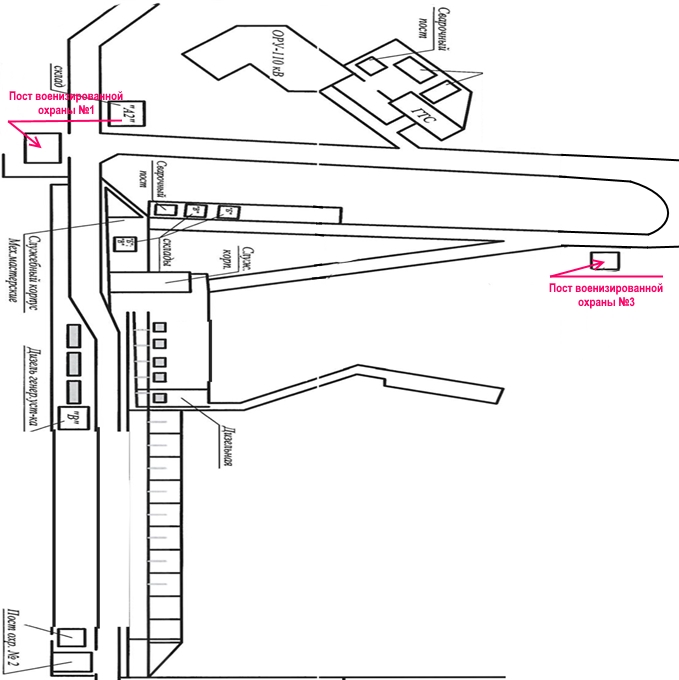 ЗАКАЗЧИК:                                                      ИСПОЛНИТЕЛЬ: Приложение №3    к договору № _____от «___»______2019 годаСОГЛАШЕНИЕ СТОРОН ОБ УСТАНОВЛЕНИИ РЕЖИМА ОХРАНЫСтороны определили следующий режим охраны на объекте:Полный состав подразделения Исполнителя, осуществляющего охрану объекта (указывается количество и наименование должностей работников Исполнителя):1) ………………………2) ………………………3) ………………………ЗАКАЗЧИК:                                                                                 ИСПОЛНИТЕЛЬ:__________________/_____________/                                     __________________/_____________/«____»________________2019 года                                         «____»________________2019 года                     М.П.                                                                                         М.П.     Приложение №4 к договору № _______                                                                                                       «___»_______201 годаАКТ сдачи-приёмки результата оказанных услугВсего оказано услуг на сумму …………………………………………………………..……………….Вышеперечисленные услуги выполнены полностью и в срок. Заказчик претензий по объему, качеству и срокам оказания услуг не имеет.ЗАКАЗЧИК:                                                                                 ИСПОЛНИТЕЛЬ:__________________/_____________/                                     __________________/_____________/«____»________________2019 года                                         «____»________________2019 года                     М.П.                                                                                         М.П.Приложение № 5к договору № ________от «___»_____2019 годаПРОТОКОЛ
согласования договорной цены на оказание услуг по военизированной охране объектовМы, нижеподписавшиеся, со стороны Заказчика: ________________________________________________________,и со стороны Исполнителя: ________________________________________________, удостоверяем, что Сторонами достигнуто соглашение о стоимости услуг охраны объектов по настоящему Договору за месяц в размере:__________________________________ рублей по объекту Мамаканская ГЭС                                         (стоимость услуг)Кроме того, Заказчик уплачивает НДС по ставке, установленной действующим налоговым законодательством Российской Федерации.  Настоящий протокол является основанием для проведения взаимных расчетов и платежей между Заказчиком и Исполнителем, и вступает в силу одновременно с настоящим Договором.ЗАКАЗЧИК:                                                        ИСПОЛНИТЕЛЬ: Приложение № 6к договору № _________от «___» ______2019 годаАКТ
выставления постовп. Мамакан                                                                                      «____» ___________ 2019 г.Мы, нижеподписавшиеся, ________________________   от ___ с одной стороны, и _________________________________________________________________________ от                       ______________________________с другой стороны, составили настоящий акт в том, что                                    с ________часов «__» ___________  года, на объектах  Заказчика  по адресу: Российская Федерация, Бодайбинский район, п. Мамакан, ул. Гидростроителей, 2, выставлены посты военизированной охраны согласно приложениям № 1 и 2  к Договору № _____________ от «__» ___________  года об оказании услуг по военизированной охране объектов.ЗАКАЗЧИК:                                                       ИСПОЛНИТЕЛЬ: Приложение № 7к договору № _________от «___»______2019 годаАКТ
о снятии постов п. Мамакан                                                                                   «____» ___________ 201___ г.Мы, нижеподписавшиеся, ___________________от __________с одной стороны, и _________________________________________________________________________ от                       ……………………………………….. с другой стороны, составили настоящий акт  в том, что с _________часов «__» ___________  года, на объектах Заказчика по адресу: Российская Федерация, Бодайбинский район, п. Мамакан, ул. Гидростроителей, 2, _______________________________сняты посты охраны в связи с ____________________ЗАКАЗЧИК:                                                                                    ИСПОЛНИТЕЛЬ: водителя специаПриложение № 8к договору № _________от «___»______2019 годаКОНФИДЕНЦИАЛЬНО(при заполнении)Заместителю директорапо экономической безопасности АО «МГЭС»_____________________________________                              (Ф.И.О. должностного лица Заказчика)СУТОЧНЫЙ ОТЧЁТо деятельности постов ______________________________________                                                                 (наименование подразделения Исполнителя, осуществляющего охрану Мамаканской ГЭС)на охраняемом объекте ТЭК – Мамаканская ГЭС в период с «___»час. «___»мин. «___» ______ 201___ г. до «___»час. «____»мин. «___» _______ 201____ г.Сведения о численности сотрудников, заступивших на охрану:Факты и краткие обстоятельства изъятия охраной товарно-материальных ценностей, возможно подготовленных к хищению:Факты и краткие обстоятельства задержания охраной физических лиц за посягательство на охраняемое имущество: Пресечено действий (бездействий) нарушителей режимов: Неисправности и сбои в работе инженерно-технических средств охраны, средств связи на постах, принятые меры:Проведено проверок состояния и качества выполнения сотрудниками должностных обязанностей на постах:* личная проверка – проверка, гласно осуществляемая прямым или непосредственным начальником охранника в ходе которой, проверяющим, непосредственно изучаются различные стороны трудовой деятельности охранника на посту, включая знание им обязанностей и умение решать вводные задачи, не исключая непосредственного визуального наблюдения за работой охранника на посту в различных ситуациях.Иные факты и события, представляющие интерес для анализа, принятия мер или учёта обстановки:           _________________________________________________________________________________________________________________________Краткое описание фактов и событий, связанных с применением охраной оружия, специальных средств, физического воздействия на нарушителей режимов, лиц, посягнувших на охраняемое имущество или охранников (в формате, необходимом для оценки правомерности действий охраны).          _________________________________________________________________________________________________________________________Отчет составил: _____________                 _____________________________________________________ (дата составления)                                                                                       (Ф.И.О. и должность должного лица от Исполнителя, составившего отчет) ЗАКАЗЧИК:Место нахождения: 666911, Российская Федерация, Иркутская обл., Бодайбинский р-н, п. Мамакан, ул. Красноармейская, д.15Почтовый адрес: 666904, РоссийскаяФедерация, Иркутская обл., г. Бодайбо,пер. Почтовый, 1А Банковские реквизиты:р/с 40702810918300100386Иркутское отделение 8586 Байкальского банкаСБ РФ г. Иркутск ПАО «Сбербанк России»к/с 30101810900000000607 БИК 042520607 ИНН: 3802010707,КПП 380201001ОГРН 1023800732009Эл адрес e-mail: info@mamges.ruТелефон: 8(39561) 561-22_____________________/___________/«__» ______________2019 года                М.П.ИСПОЛНИТЕЛЬ:(реквизиты исполнителя)_____________________/___________/«__» ______________2019 года                   М.П._____________________/___________/«__» ______________2019 годаМ.П._______________   /____________/«__» _____________2019 года  М.П._____________________/___________/«__» ______________2019 годаМ.П._______________   /____________/«__» _____________2019 года  М.П.№ п/пМесто дислокацииНаименованиеи вид постаКоличество охранников, одновременно находящихся на постуВооружениеСпециальные средстваОсновные, конкретизируемые в специальных обязанностях, выполняемые задачи охранника (охранников) на посту1.Въезд/выезд, вход/выход на/с гребень плотины МГЭСВоенизированный пост охраны №1(круглосуточный)1С оружиемСо спецсредствамиОбеспечивает соблюдение правил, установленных пропускным и внутриобъектовым режимами на поверхности гребня плотины. Осуществляет регулирование скоростного режима водителями транспортных средств, следующих по гребню, путем открывания/закрывания автоматического шлагбаума. Осуществляет наблюдение за контролируемой территорией с АРМ на посту (система теленаблюдения, система охранной сигнализации). Контролирует работу, установленных на посту технических средств охраны. Постоянно поддерживает радио- и телефонную связь с другими постами охраны. 2.Въезд/выезд, вход/выход на/с территорию МГЭСВоенизированный пост охраны №3(круглосуточный)1С оружиемСо спецсредствамиОбеспечивает соблюдение правил, установленных пропускным и внутриобъектовым режимами путем осмотра транспортных средств и грузов, сопроводительных документов к провозимому имуществу, с целью предотвращения несанкционированного вывоза с охраняемой территории МГЭС товарно-материальных ценностей, а также ввоза запрещенных предметов и веществ. В этих же целях, при возникновении необходимости, проверяет ручную кладь пересекающих пост охраны лиц. Обеспечивает пропускной режим путем проверки у лиц пропускных документов. Осуществляет наблюдение за контролируемой территорией с АРМ на посту (система теленаблюдения, система охранной сигнализации). Контролирует работу установленных на посту технических средств. Постоянно поддерживает радио- и телефонную связь с другими постами охраныАкт №           от            Акт №           от            Акт №           от            Акт №           от            Акт №           от            Акт №           от            Акт №           от            Акт №           от            Акт №           от            Акт №           от            Акт №           от            Акт №           от            Акт №           от            Акт №           от            Акт №           от            Акт №           от            Акт №           от            Акт №           от            Акт №           от            Акт №           от            Акт №           от            Акт №           от            Акт №           от            Акт №           от            Акт №           от            Акт №           от            Акт №           от            Акт №           от            Акт №           от            Акт №           от            Акт №           от            Исполнитель: Исполнитель: Исполнитель: Исполнитель: ………………………………………………………………………………………………………………………………………………………………………………………………………………………………………………………………………………………………………………………………………………………………………………………………………………………………………………………………………………………………………………………………………………………………………………………………………………………………………………………………………………………………………………………………………………………………………………………………………………………………………………………………………………………………………………………………………………………………………………………………………………………………………………………………………………………………………………………………………………………………………………………………………………………………………………………………………………………………………………………………………………………………………………………………………………………………………………………………………………………………Заказчик:Заказчик:Заказчик:Заказчик:………………………………………………………………………………………………………………………………………………………………………………………………………………………………………………………………………………………………………………………………………………………………………………………………………………………………………………………………………………………………………………………………………………………………………………………………………………………………………………………………………………………………………………………………………………………………………………………………………………………………………………………………………………………………………………………………………………………………………………………………………………………………………………………………………………………………………………………………………………………………………………………………………………………………………………………………………………………………………………………………………………………………………………………………………………………………………………………………………………………………№№Наименование работ, услугНаименование работ, услугНаименование работ, услугНаименование работ, услугНаименование работ, услугНаименование работ, услугНаименование работ, услугНаименование работ, услугНаименование работ, услугНаименование работ, услугНаименование работ, услугНаименование работ, услугНаименование работ, услугНаименование работ, услугНаименование работ, услугНаименование работ, услугНаименование работ, услугКол-воКол-воКол-воЕд.Ед.ЦенаЦенаЦенаЦенаСуммаСуммаСумма11Итого:Итого:Итого:Итого:Итого:Итого:Итого:Итого:Итого:Итого:Итого:Итого:Итого:Итого:Итого:Итого:Итого:Итого:Итого:Итого:Итого:Итого:Итого:Итого:Итого:Итого:Итого:Итого:Итого:В том числе НДСВ том числе НДСВ том числе НДСВ том числе НДСВ том числе НДСВ том числе НДСВ том числе НДСВ том числе НДСВ том числе НДСВ том числе НДСВ том числе НДСВ том числе НДСВ том числе НДСВ том числе НДСВ том числе НДСВ том числе НДСВ том числе НДСВ том числе НДСВ том числе НДСВ том числе НДСВ том числе НДСВ том числе НДСВ том числе НДСВ том числе НДСВ том числе НДСВ том числе НДСВ том числе НДСВ том числе НДСВ том числе НДС_____________________/___________/«__» ______________2019 годаМ.П._______________   /____________/«__» _____________2019 года  М.П._____________________/___________/«__» ______________2019 годаМ.П._______________   /____________/«__» _____________2019 года  М.П._____________________/___________/«__» ______________2019 годаМ.П._______________   /____________/«__» _____________2019 года  М.П.№п/пЯвочная численность сотрудниковна время отчёта.Требуемое количество личного состава исходя из таблицы расстановки и численности постов.Прибыло/убыло сотрудников охраны.Количество сотрудников, убывших/ прибывших не по графику.Реальные причины каждогоубытия вне графика.1.2.№ п/пДата, место и время обнаружения ТМЦУсловия обнаружения ТМЦКраткое описание обнаруженных ТМЦ (вес и/или размер и/или объем в литрах)Принятые меры1.2.№ п/пДата, место и время задержания лица, совершившегопосягательство наохраняемое имуществоКраткое описание характера посягательства на охраняемое имуществоФ.И.О., место работы, должность и адрес фактического проживания задержанного (адрес заполняется по возможности)Краткое описание изъятых при задержании (или у задержанного) ТМЦ (вес и/или размер и/или объем в литрах)Принятые меры, в том числевремя передачи задержанного полиции/в подразделение по экономической безопасности АО «МГЭС»1.2.№ п/пДата, место и время пресеченного нарушения установленного режима (пропускной. внутриобъектовый, сохранности ТМЦ)Количество нарушителей режимов в одном эпизоде нарушения режимаФ.И.О., место работы, должность и адрес фактического проживания нарушителяКраткое описание нарушения со ссылкой на конкретный пункт Инструкции о режимахПринятые меры12№п/пДата неисправности (сбоя)Время неисправности (сбоя)Наименование объектаНаименование неисправности (сбоя)Причины неисправности (сбоя)Дата устранения неисправности (сбоя)(число, месяц, год, время)Предпринятые охраной меры усиления1.2.№п/пПроверявшеелицоПроверявшийсяпост с местом его дислокации на объекте и количеством охранников на нёмФ.И.О. проверявшегосяохранника (ов)Метод проверки (гласная; негласная)Способ проверки (личная *, методом запуска учебного нарушителя, учебной закладки).Результат проверки с оценкой знаний, умений, навыков, в том числе, по решению вводных задач, каждого охранника по пятибалльной системе.1.2.